DISTANČNÍ VÝUKATÉMA: AHOJ LÉTO, AHOJ PRÁZDNINY – PLANETA ZEMĚČTRNÁCTIDENNÍ OBDOBÍ OD 14.6.2021 DO 25.6.2021BÁSEŇ: Naše vesnička                Naše milá vesnička, je jak planá růžička,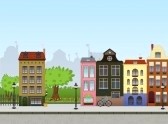                 všichni se tu máme rádi a jsme spolu kamarádi.                Celou vísku dobře známe, kam se dneska podíváme?                Na náves, či k rybníku, budeme tam, za chvilku,                a co třeba na hřiště, to necháme na příště.                Ruku na to klidně dej,                ve Starých Křečanech je nám hej.BÁSEŇ: Planeta Země                Naše Země ta se točí, i když nemá nožičky,                zvesela si neposkočí, shodila by hvězdičky                Po vesmíru tiše pluje, s Merkurem si promluví,                Venuše jí pozdravuje, o Zemi už každý ví.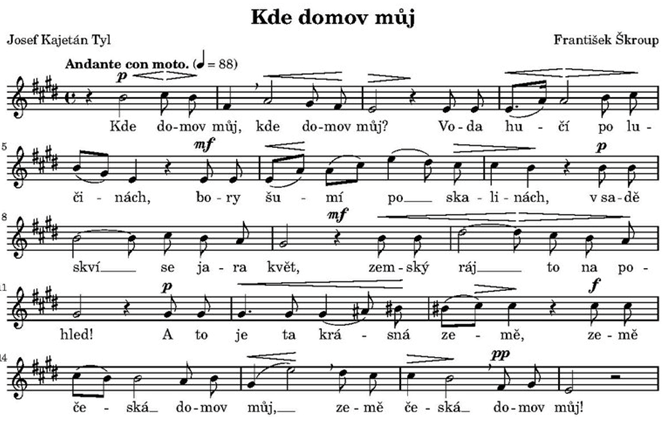 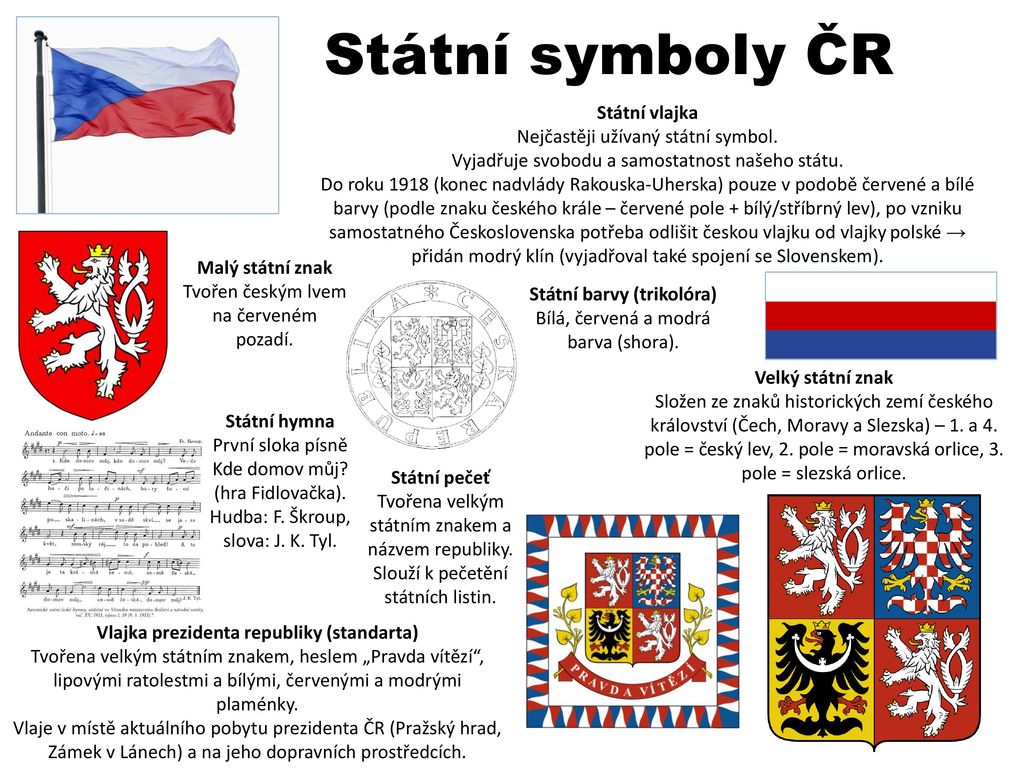 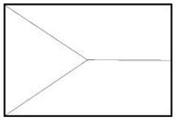 Vybarvi  naši vlajku 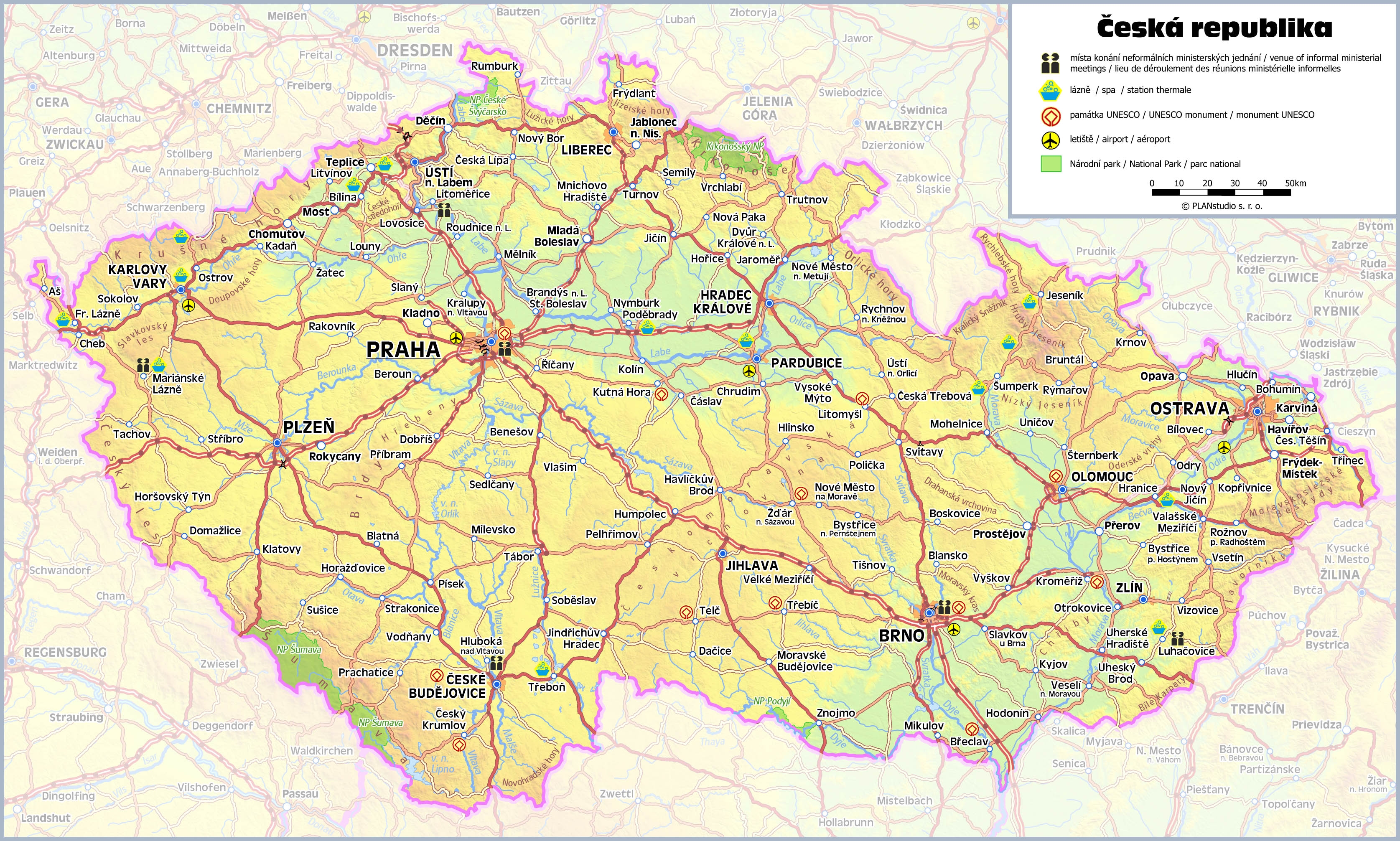 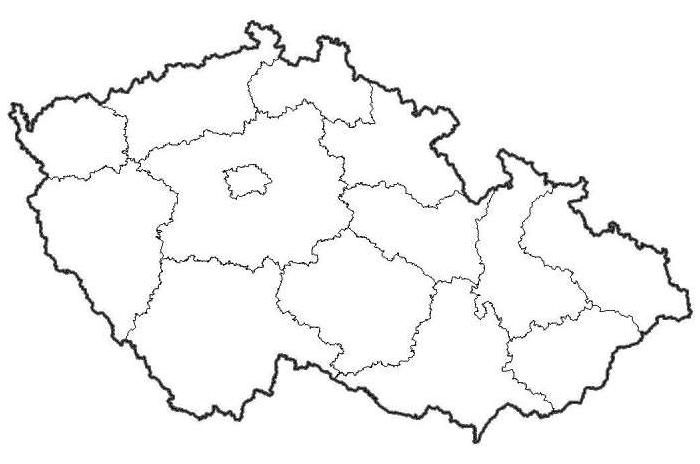 Popros rodiče, ať ti na první mapě ukáží, kde bydlíš a naše hlavní město Prahu a na druhé mapě tato místa označ křížkem. 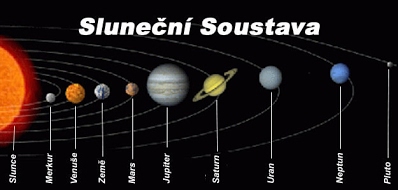 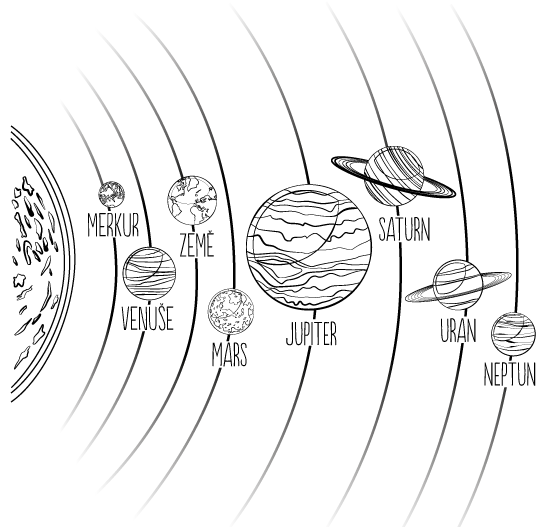 Nech si vyjmenovat planet sluneční soustavy a spočítej, kolikátá je naše planeta Země od Slunce a pak ji na spodním obrázku vybarvi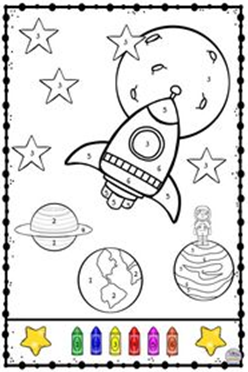 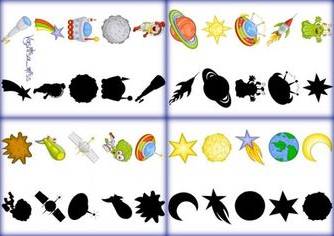 Najdi správný stínVybarvi obrázek podle čísel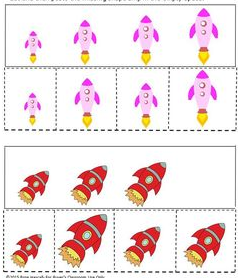 Vystřihni rakety v čerchovaných rámečcích a srovnej je podle předlohy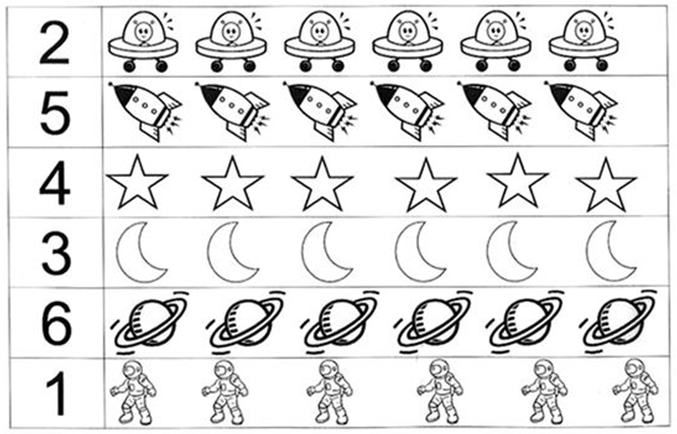 Vybarvi tolik obrázků, kolik určuje číslice.  Zakroužkuj číslici, udávající počet obrázků v rámečku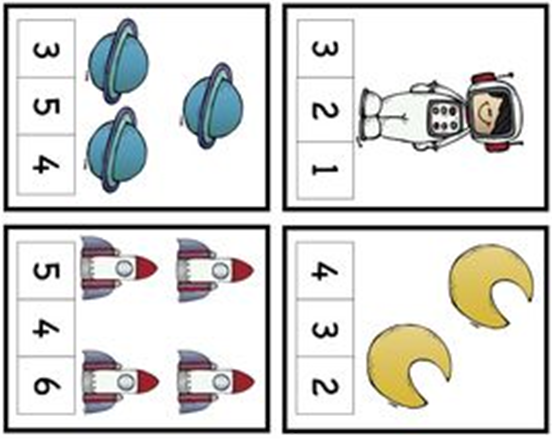 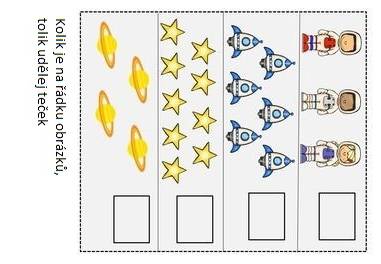 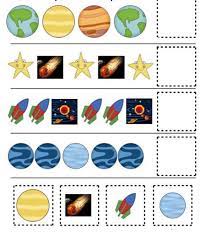 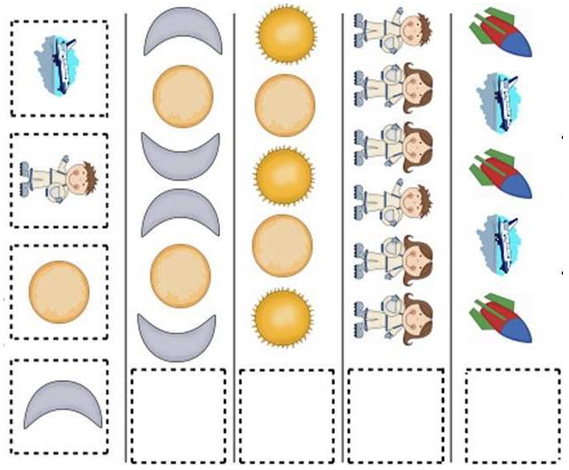 Vystřihni spodní obrázky a doplň řadu.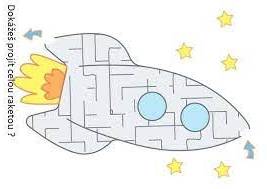 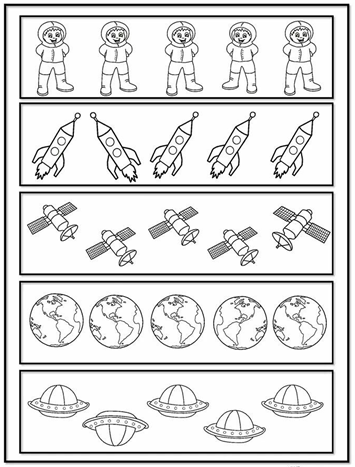 Který obrázek je v řadě špatně?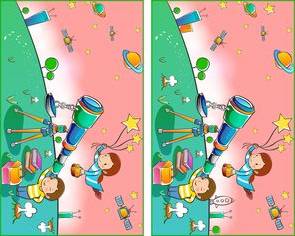 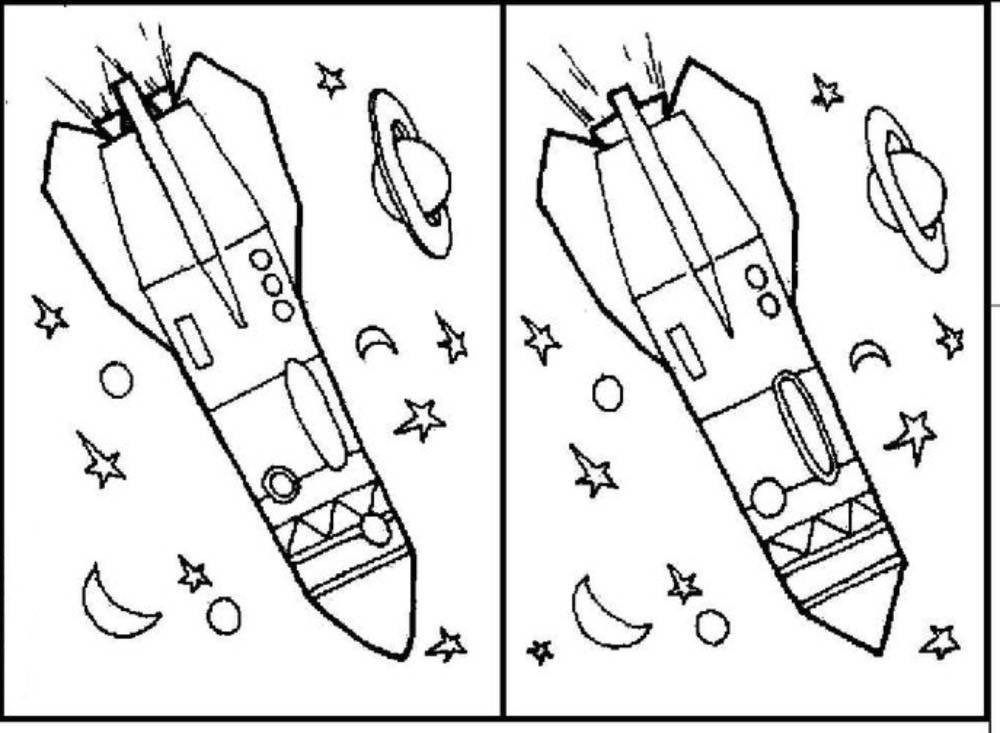 Vyber si obrázek a najdi rozdílyVybarvi, vystřihni a dolep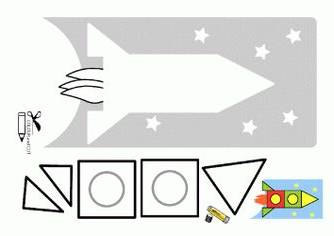 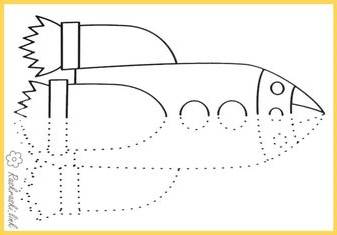 Dokresli raketu podle tečekNápady na výtvarnou a pracovní výchovu: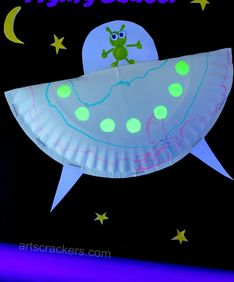 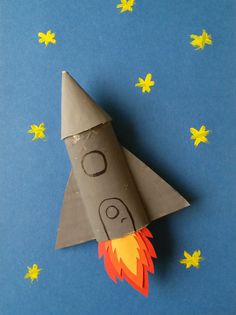 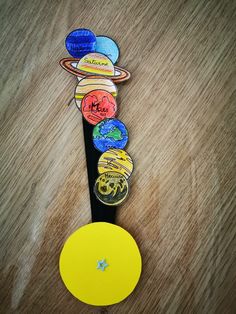 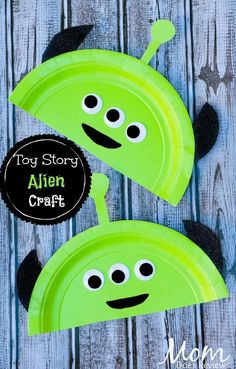 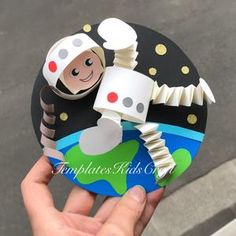 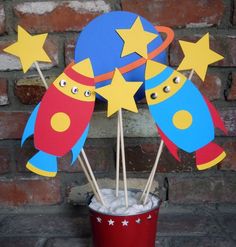 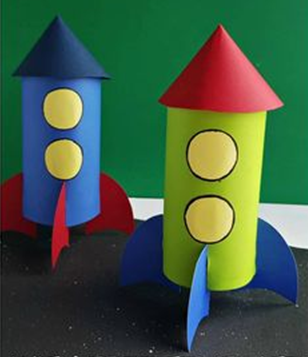 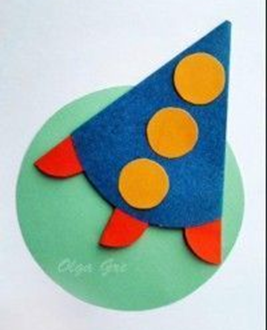 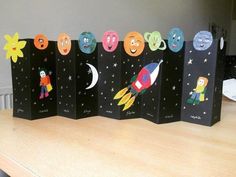 Povídej si s příbuznými o městech, nebo místech naší republiky, která už jste navštívili, nebo kam se chystáte.co už jste zajímavého viděli, nebo na co se těšíte.